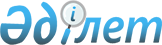 Об утверждении перечня товаров, временный ввоз которых на территорию Республики Казахстан освобождается от уплаты налога на добавленную стоимость
					
			Утративший силу
			
			
		
					Постановление Правительства Республики Казахстан от 9 сентября 2010 года № 919. Утратило силу постановлением Правительства Республики Казахстан от 11 апреля 2013 года № 332

      Сноска. Утратило силу постановлением Правительства РК от 11.04.2013 № 332 (вводится в действие по истечении десяти календарных дней со дня первого официального опубликования).      В соответствии со статьей 276-15 Кодекса Республики Казахстан от 10 декабря 2008 года «О налогах и других обязательных платежах в бюджет» (Налоговый кодекс) Правительство Республики Казахстан ПОСТАНОВЛЯЕТ:



      1. Утвердить прилагаемый перечень товаров, временный ввоз которых на территорию Республики Казахстан освобождается от уплаты налога на добавленную стоимость.



      2. Настоящее постановление вводится в действие с 1 июля 2010 года.      Премьер-Министр

      Республики Казахстан                       К. Масимов

Утвержден           

постановлением Правительства 

Республики Казахстан     

от 9 сентября 2010 года № 919 

Перечень товаров, временный ввоз которых

на территорию Республики Казахстан освобождается

от уплаты налога на добавленную стоимость

      Товары, включенные в Единую товарную номенклатуру внешнеэкономической деятельности таможенного союза, временно ввозимые на территорию Республики Казахстан с территории государств-членов таможенного союза, освобождаются от уплаты налога на добавленную стоимость, за исключением следующих товаров:



      1) запасных частей и комплектующих изделий (в случае, когда они не предназначены для временно ввезенных транспортных средств), расходных материалов и образцов, сырья, полуфабрикатов, за исключением временного ввоза в рекламных и (или) демонстрационных целях в единичных экземплярах;



      2) пищевых продуктов, напитков, включая алкогольные и безалкогольные напитки, табачные изделия, за исключением временного ввоза в рекламных и (или) демонстрационных целях в единичных экземплярах;



      3) промышленных отходов;



      4) драгоценных и недрагоценных металлов, за исключением изделий из них;



      5) электрической, тепловой и иных видов энергии;



      6) товаров, перемещаемых посредством магистральных трубопроводов и нефтепроводов;



      7) минеральных продуктов;



      8) продукции химической и связанных с ней отраслей промышленности;



      9) необработанных шкур;



      10) оружия и боеприпасов, их частей и принадлежностей, за исключением ввозимых в демонстрационных целях в единичных экземплярах и для военных учений, смотров;



      11) товаров, ввозимых юридическими лицами-нерезидентами, осуществляющими деятельность без образования постоянного учреждения;



      12) товаров, запрещенных к ввозу на территорию Республики Казахстан.
					© 2012. РГП на ПХВ «Институт законодательства и правовой информации Республики Казахстан» Министерства юстиции Республики Казахстан
				